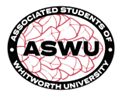 We, the Associated Students of Whitworth University, strive to provide advocacy, a sense of belonging, and communication through grace and a holistic approach.Our members aim to represent the diverse student body and collaborate to produce an environment rich in unity, optimism, and civil discourse, while also empowering students to be their authentic selves.____________________________________________________________________________2022-23 ASWU Meeting Minutes | October 12th, 2022Executive Members:Georgia Goff | President                                                                                            	PRESENTChristian Aguilar | Vice President                                                                              	PRESENTMichael Stavridis | Financial Director                                                                         	PRESENTUrvashi Lalwani | Communications Director                                                               	PRESENTCoordinators:Grace Johnson | Campus Activities Coordinator                                                          	PRESENTJamie Gassman | Club Coordinator                                                                             	PRESENT       Jessica Lopez-Ramirez | Cultural Events Coordinator                                                  	PRESENTMicah Cunningham| Spiritual Life Coordinator                                                           	PRESENTHaley Horsburgh| Sustainability Coordinator                                                              	PRESENTLarkin Dean| Traditional Events Coordinator                                                              	PRESENTSenators:Samie Schaffer | Arend Senator                                                                                  	PRESENTSierra | Baldwin Jenkyns                                                                 	                          	PRESENTKenzie Quinn| Ballard Senator                                                                                   	PROXYKatelynn Diaz | Boppell Senator                                                                                	PRESENTKatie Chilcote | Duvall Senator                                                                                  	PRESENT Niraj Pandey | International Student Senator                                                               	PRESENTLucien Dallabetta| McMillan Senator                                                                         	PRESENTReeshika Sharma | Off-Campus Senator                                                                     	PRESENTLotanna Akukwe | Oliver Senator                                                                               	PRESENTAva Dennis | Warren Senator                                                                                     	PRESENTRepresentatives:Gio Coronador | Incoming Student Representative                                                      	PRESENT Sydnee Lum | Incoming Student Representative     	                                               	PRESENT        	    Maleah Robles | Neighborhoods Representative                                                                 	PRESENT Bobbi Jo Crittenden | Off-Campus Representative                                                       	PRESENT.  Josh Siemens | Off-Campus Representative           	                                            	PRESENT Grace Stiger | Off-Campus Representative                                                             		PRESENT              Nick Yochum | Off-Campus Representative                                                               	PRESENT ____________________________________________________________________________ Meeting brought to order at 17.01____________________________________________________________________________Mission statement read by Michael S____________________________________________________________________________Approval Of Minutes from Sept 28th: Motion to pass by KatieGeorgia: I propose a friendly amendment because I did notice some small irregularities. Seconded by LucienFavor: 16 | Opposed: 0 Abstain: 0____________________________________________________________________________Club Updates: Polynesian Club:Guest: We are having an upcoming event which is scary wood on Oct 27. We sent out the flyers on Friday and we have a good turnout so far and we do have a deadline for this next week. Georgia: How often do you meet; how can someone go about joining your club?Guest: We meet at least once a month, you can join us by contact us through in person, email or Instagram. Katie: Do you have a club contact? Guest: Yes , ckapua24@whitworth.edu, Insta: @ WUpolynesianclubJamie: How many members are part of the club?Guest: All Hawaiian students are members, and it depends on who else wants to join. Georgia: Is scary wood the only upcoming event planned?Guest: Our biggest one is our Luau, Makahiki, which is a traditional game. Everyone comes together and plays games. Jessica: How can us as ASWU help with the club?Guest: I don't have an answer for that, I am always open to suggestions. Jamie: Thank you for coming. ____________________________________________________________________________CLUB CHARTER: GUITAR CLUB:Guest: because apparently our school does not have a guitar club, most of my friends also. We want to teach everyone to teach guitar and have funds to buy a guitar for people who don't have a guitar to practice and to play. Right now, it is guitar focused. There are people who play trumpets and violins. Once the club gets bigger than we will expand. Georgia: How often do you plan to meet?Guest: I am thinking once a month because practice takes time and a lot of people are focused on school, so it might take a couple weeks before we get a song down. Katelynn: Is there anything you would be expecting from ASWU besides funds?Guest: Maybe hit us up for events sometime? I know my friend Carl likes to play the bass and guitar and stuff. Bobbi Jo: Can you set up one on ones with people besides the meeting?Guest: Yes, sure we can do that just shoot me an email. Lotanna: It says in your constitution that you meet every other week, but you said you meet every monthGuest: I would prefer twice a month but then realized that might be too much. Samie: How many people have shown interest?Guest: About 8 peopleJamie: Thank you for joining us.____________________________________________________________________________Turning Point USA. Vanessa Flowers and Maize and GraceGrace: Hi guys, you probably know me by now. This is Maize and we are from the same hometown, she's our VP. This is Vanessa Flowers, a good friend of mine. Maize: Mission statement: To educate students about the importance of fiscal responsibility, free markets and capitalism through innovative campus activism and nonpartisan thought provoking conversation. This will be a great club to add to Whitworths campus as ASWU aims to represent a diverse student body and produce an environment rich in civil discourse. Vanessa: We plan to meet once a month, we plan to do events on and off campus. These events could be social and whatever ideas the club members have. We also want to bring speakers on campus, we haven't thought of any yet since we aren't chartered. TPSU has a bureau of speakers. She is a libertarian writer and TV personality and has been to many schools. Grace: We are excited to bring a turning point to Whitworth. As a transfer student I have loved every aspect including the Ed program. Whitworth has given me and to be immersed in this culture and the only thing that was missing was a community. Last spring I found myself at a meeting with Scott, Rhosetta, Forrest and Roberta and 5 other conservatives students and they wanted to know how we felt as conservatives on campus. We all had the same thought of not feeling like we belong here. We couldn't share what we thought with our friends just because of the divisiveness which is frustrating because there is so much more to a person than their political views. That speaks volume to Whitworth is so great something is exciting as Whitworth govt people are to build community and to foster that, this is just something that is missing currently but hopeful not for too long. Niraj: You mentioned innovative campus activism, what does that look like?Grace: If you don't know, our advisor is Rod Sandberg. Do a dunk tank while we are tabling, and TP has some great materials to advertise with. No matter what we do it will draw a lot of people in. Kenzie: What are the differences in NEW and this club. Grace: NEW is about fostering this community with women. This is going to be more related to activism, getting more fun events and tabling. Grace J: I didn't see anything about sexuality in your constitution, I was wondering if you could give me clarity about it?Grace: I didn't realize that wasn't in there, i will add it. I think there's a misconception that people of different sexualities can't be conservative. That is not true. Katie: This is on the national level, I noticed on the website there is some transphobic and non-affirming language towards the issue of systematic racism referring it to as victim mentality and non-relevant to today. How are you as an organization while sharing various viewpoints not compromising students’ well-being regarding sex race or gender identity. Grace: part of what we are doing is making sure basically everyone that is interested can join. I know that national organizations can have bad reputations and that is not our desire.Vanessa: Our members are going to have open conversations about that. We welcome everybody , you asking that question opens up conversations for that. Katie: As a conservative organization, what are your founding beliefs?Grace: It is in our mission statement. Free market, capitalism and that is our goal to talk about on campus. Christian: Does the organization is independent in the decision making from the chapter. Can you tell me a bit more about that? I know for speaker requests someone must approve them and it doesn't sound like independent decision makingGrace: We are the ones deciding who we bring, not the national organization. Christian: What does that sentence highlight? If you were to propose a speaker it would be approved by another entity. Vanessa: Independent in the sense that Niraj: As you have been mentioning that it is a conservative club, it says in your constitution that your mission is to spread the word about fiscal responsibility and free market. If I were to read your mission statement, I would assume it is just an informative club if you could make that clearer, it's like it's a take on capitalism if you were to just say. In my understanding of conservatism, if you were to say. There is a nuance to it, you might be in a conservative club. Christian: This is a time for guided questions?Niraj: When you educate your students, would there be a partisan take on how you embellish them?Grace: Yes, there would be. In point of objective things, things like the constitution, declaration of independence, federalist papers and things that are the core of America. Nick: I was interested in learning more about the constitution and it seems like there was more about a lot more emphasis on the social aspect on the conservative aspect. You are talking more about the fiscal and capitalistic Grace: I want to structure our meetings, and pick a topic like free speech, and do an informational lecture based on the topic, also when we table, we’ll have informational cards. The social aspect would be doing fun events. Nick: How are you hoping to have discussions on social communication issues? Like transgender issues?Grace: No, we want to focus on the logistical part. Katelynn: Taking away the political, conservative people attract other conservatives and their ideas and beliefs, not in a political way, what do you have planned to encourage people to invite them who aren't conservative. Grace: I want people to feel welcomed and though tabling and by getting to know people as a Christian I am here to love the lord and I think that at the end of the day, my heart is not a I don’t think it is our purpose I want the people to learn about the government aspect of this and I want to make sure people feel welcomed. My heart is not for this club to become a divisive thing over social issues. Again, it’s not my job to do anything that doesn't align with Whitworth or ASWUs mission statement. Katelynn: Do you have anything planned to talk to people to let them know that this is not an exclusively conservative club?Vanessa: Just conversation and outreach, we want to focus on the logistical side. Grace: We haven't planned anything yet; we do think that having professors and coaches and picking a topic and talking about that and in our tabling is to make sure it's in a welcoming way and not in a standoffish way. Jessica: How are you going to address comments of disagreements, I know some constituents are not going to be happy about this. Grace: I would like to add that in terms of constituents, when I was in the dorms, I couldn't say anything, there is a huge silent majority that couldn't also say anything. At the end of the day looking at people as people and as Whitworth and ASWU preaching that and see beyond where people align on politics and sexuality and just learning to love people. Jessica: What type of events? Any ideas of what you want to get done this academic year. Grace: We would love to get speakers, some smaller ones. In terms of social events, roller skating, bowling, movie night is something we are thinking of. Jessica: How can ASWU support your club?Grace: Just advocating that we deserve to have a right to be here, and talking to constituents, promoting civil discourse. I want all of you guys to support me, looking beyond politics. Jessica: I know there was a similar club, YAF, I noticed that it didn't get chartered this year. What's the difference between YAF and turning point? Grace: I wasn't really here for YAF, there's a bunch of different clubs like that, it’s been inactive for quite a while but I didn't want to bring them back. Georgia: YAF did not recharter, from my understanding they are different organizations. Lotanna: They have a program called professor watchlist, I want to know if Whitworth is going to have anything like that. Grace: I don't see that happening since none of the professors here are restricting student speech which is why Whitworth is great. Jamie: What is your interest level, how many members?Grace: I have talked to 30-35 people and there is a large amount of people that would be happy to join us Vanessa: Thank you for your questions, it means a lot to us. ____________________________________________________________________________ Financial Director UpdatesMichael: Account TotalsCapital: $15,000Unallocated: $17,625. Next finance committee will meet Monday, 17th Oct. We meet every second Monday between 4-5 pm. ____________________________________________________________________________Requisition Timeline: Michael: The finance committee meets every second week for people who requisition money, keep that in mind that they might need money sooner than they plan to. Email me or come to my office hours. Finance committee met last Monday so the next meeting will be on the 17th of oct. ____________________________________________________________________________UMOJA CLUB: Priye: Purpose of this club is to create a community for Africans for both international students and American students. We have events planned like listening to African music and we'll be making traditional beads. We will also celebrate African Christmas, talk about what Christmas means to us Africans and our traditions.Georgia: How often do you meet?Priye: We meet once a month. Anyone can join by emailing me. Katie: What's your email? Priye: Can I email you later?Katie: Your events, are they open for everyone? Priye: Everything is open to most people; I think the movie night is just for club members. Christmas however, we are trying to make it big, so it is open to everyone. Jessica: How can ASWU support?Priye: Jason has helped us with funds. We are also thinking of giving to a charity, we will try and fundraise for that. ____________________________________________________________________________President Updates: Committee remindersGeorgia: I appreciate you all signing up for these committees, I need one person to serve on the finance and administration meeting. We have various meetings and committees, and they ask for at least one student representative. Provide student feedback. This is going to be tomorrow in the ABC room. Thank you for helping out with this, these are older folks who are looking to support the university and having student input really helps. ____________________________________________________________________________Inauguration: Scott’s inauguration is this Friday from 1.30pm-3pm and the reception is at 3.30pm. Please go and support Scott, bring your friends, free cake, who doesn't love it?Katie: Has it been confirmed that classes are canceled?Georgia: They are, so you don't have an excuse. Just kidding. ____________________________________________________________________________Events Volunteering:Georgia: It has come to our attention that there is a small group of you who have been volunteering and we don't expect you to dedicate your entire lives to ASWU, look at ways that you could volunteer. These times are the most enjoyable for me and it is a great time to socialize and get to make some great memories. ____________________________________________________________________________Campus VibesGeorgia: Still looking for a name change and recommendations, I am going to give you suggestions by Tuesday. _____________________________________________________________________________________Vice President Updates:1:1sChristian: If you are a new member and haven't set up a time with me for a 1:1 please send me your times available. My goal is to have senators that have been here for a bit the last few weeks have been a bit crazy. Any questions on that?____________________________________________________________________________Voting Members: Christian: Next week we will be voting on the clubs that just presented, senators and representative shall make every effort that their votes reflect their constituents to make the best decision on behalf of your community and also use your judgment and knowledge that you have.____________________________________________________________________________CBS PosterChristian: Send me a picture of your CBS posters by midnight or I would not approve your newsletters until you do. ____________________________________________________________________________MEAL CARDS:Christian: Come grab meal cards from me at the end of our meeting. We get dinner together as ASWU after the meeting.____________________________________________________________________________Student HighlightChristian: We want to highlight Jacobi, we wanted to recognize all his help during silent disco, the way he supports ASWU and all his work and as RA.__________________________________________________________________________Past events:Unplugged: Larkin: Unplugged was last Friday, we had about 130 people show up. 8 performers sang. People enjoyed taking the mugs home. I think it went well, I hope people had a lot of fun.Hailey: I loved the event, with the cider and the music, it felt like I was in Pitch Perfect. Grace: Kind of what Hailey said, I had a great time, Good job Larkin, every finishing touch was great. Sierra: Just wanted to highlight the buzz I heard in BJ. Sydney: My friend was the one who one, he stepped out of his comfort zone and that was cool to see. Katie: It was a clean and easy process, I felt well supported. You did a fantastic job. It did give pitch perfect vibes. ____________________________________________________________________________SILENT DISCO:Grace: Silent disco was last week, as you can tell it's a really funny concept. I heard only good things, introverts’ extroverts everything in between. Katie: People said to me why can't all dances be like this, I personally had a great time, I think the best part was you could change your song. I loved watching people enjoy Taylor swift. Jessica: I couldn't go to any of these concepts, but I saw it all over my snapchat, be real and Instagram. I felt left out but looked like it was a blast. Larkin: It was really fun and taking off headphones, hearing the squeaky shoes and it was so fun. It was the most funMichael: I really enjoyed the DJ, and I had a lot of fun. Georgia: I am embarrassed to say I was sore from the dance; I could say all good things about it. Christian: I have one point of feedback, people from different cultures, they didn't know what silent disco was so if we could do a better job of explaining what that is. ____________________________________________________________________________Upcoming Events: Student MarketGrace: It'll be a passive event. Student led market with lots of small businesses. Sign-ups are happening and tell your creative constituents to sign up, until oct 14. My email is gjohnson24@my.whitworth.edu. I will text our GroupMe for help to set up.Annaclare: How many vendors do you have so far?Grace: We are looking at 15 student businesses. ____________________________________________________________________________ASWU Retreat:Christian:  It will be on Oct 22nd, 9am to noon. It will be in the Dornsife health science building. That will be a time for us to reconnect and to get to the new members and any questions about ASWU retreats. I am looking forward to seeing you all. If there is any reason you can't make it let us know. This will help us revisit our goal as an organization.____________________________________________________________________________Monster MashAva: Happening Oct 22nd, 8 pm. It’s a traditional event, set up from 3 pm till 4.30. I really need people to help with set up and all. ____________________________________________________________________________BMAC HAUNTED HOUSE: Lucien: Haunted house is Oct 22nd, same time as Monster Mash. students go to the haunted house they have to go to Monster Mash first in warren. It will be scary. There will be a ticket system, I am going to be building it all day, it will be an awesome time. I might need one person to help with something.  If you showed up and asked what to do, we’ll give you a task. Just hype it up, spread the word. ____________________________________________________________________________Constituency Reports:Boppell:Katelynn: Boppell‘s good.  I have not seen many people in Boppell so I think it’s gotten to the point in the year where people realize that they live in Boppell and so now they retreat to their rooms. Our RA team is trying very hard to make sure that doesn’t happen and they’ve planned a bunch of fun events and are doing a few fun things coming up but right now it’s looking like a ghost town where you only see people when you leave the building. Duvall: Katie: Duvall is keeping up with the community vibes, we have so many people within the dorms communal space even up until 1am on a Tuesday. I have finished up sweatshirts and have a few sold, they are around $23 a pop with taxes. We are all looking forward to pod parties tomorrow night from 8-10pm to celebrate Halloween, each pod is decorated, and everyone dresses up. I have seen so much effort being put in. So please stop by and have fun, there will be a drink cart and most likely snacks from pods. We're very studious for midterms and are all so ready for fall break.Oliver: Lotanna: For the past two days, the printer wasn’t working, though I received an email that it’s working now, I have yet to confirm that. Also, there was no hot shower on Monday, so I got some complaints about that. However, we have hot water now, so that’s good. Overall, Oliver is doing well, quiet but well.BJ:Sierra: BJ is thriving, we have a couple highlight prime times and we had 4 RAs and we had 50 people stay in our dorm which was insane, we had a great show up. Overall vibe was great, but the stress is setting in and people are studying which is not normal in BJ. Arend: Samie: Arend is doing good despite the onset of stress and anxiety that comes with midterms. We’re having an upcoming residence hall event for Halloween, and we’re all pretty excited for it! Overall, all of my constituents are looking forward to fall break and are busy studying for all of their exams! Off-campus Senator:Reeshika:  Off campus is doing good; the newsletter will be sent this week. If off-campus students come during my office hours, you will have a chance to enter for a $25 gift card. The last day for the raffle will be on Oct 20th. Please tell off-campus people to come. and we are not ready for midterms. Warren Ava: My hall has been quiet this week. I think more people are outside enjoying the warm weather while it’s still here. However besides the quiet, there was a ping pong tournament which I wasn’t able to attend but I heard really great things about it and that the constituents would like for it to happen again. McMillan:Lucien: McMillan Hall is doing good as usual. People are getting antsy for Haunted House in the best ways. I've had people approach me looking to find a place to act in the House which makes is super awesome because it means people are really looking forward to the house. In other news we had a McMillan Garage sale where we simultaneously raised RA money and cleaned out our Attic space. In bad news our printer is out of toner and my work order was never completed. So, my constituents are a little antsy about not being able to conveniently print. Otherwise, a wonderful time!BallardPROXY: Ballard is doing better, we are out of our slump and hanging out a lot more. We're getting psyched for BMAC haunted house and Ballard tea!Neighborhood: Maleah: We have been doing good, we got the ball rolling for house events, my RA has an open house tonight. Some goals I have for this year, we want to talk more about safety, I am thinking of leading some safety nights, to talk about I want it to be part of the neighborhood but also to be part of the. I was asked I was doing the trick and treating event. Even though it is a neighborhood event, people have been adding fentanyl to candies, for us it is more like let's sit down, bring some food and get to know each other more. International Senator: Niraj: International students are stressed. I just saw two people. We had the community mixer form the international club. I am cooking at this community luncheon Friday oct 21st. There was an incident happens with one of the international students and I promote them to that Incoming Student Representatives:Gio & Sydney: As of now a lot of freshmen are feeling comfortable on campus, there is usually some fun stuff to do during the week, the weekends are busier. Campus is looking dead, first week vs. now could be because of the weather. Some freshmen are worried about their midterms. There were others who weren’t too worried. Like me. ____________________________________________________________________________Campus vibesSierra: Mario’s food lifted the vibes on Monday. Georgia: Art student, Hannah Williamson, taking an art project, they studied the term Ezer in her class in the bible talking about women’s relationship to men. she is doing a deep dive into what that word means, how it may be translated into a way that doesn’t conflict with the Bible. She is asking female identifying people to donate clothing for a large art installation. If you have questions please ask, I also have posters. Jessica: Where should I drop it off?Georgia: It is in the Lied Arts Center. Outside of Lied 210. Jason: As reported last week, the nutrition center is open now as of today, the 3 meals we selected for this week, 3 ingredient chili, one pot enchilada rice and one pot chicken and vegetable skillet. There should be information going out about email list and donations. Katelynn: Since we are not doing trick or treat, some constituents are sad about it. I was told to ask if ASWU is doing is a Halloween event. Jason: POI: Halloween falls on fall break which is why we don't do Halloween event that week. Michael: For the sake of campus vibes, Sound of Music opens on Friday guys, I went to something rotten, I wish that more people had seen it. Urvashi: New members email me your phone numbers to be added to the GROUPME Group chat. Georgia: Coordinators I am looking to have 1:1 conversation with you. Also, if anyone else wants to come I have treats and fidgets in my office. __________________________________________________________________________ShoutoutsGrace: To all my lovely helpers, I really appreciate, thank you for showing support, appreciate itJessica: Shoutout to the overnight hosts, I was one my freshman year. Larkin: Everyone who attended, everyone who helped, thanks. Georgia: Shoutout to Katelynn, Jason for the nutrition center. Shoutout to grace for being willing to start a new club, I appreciate your braJason: Shoutout to Katie, for performing at the talent show, did a great job, it was good to see someone from ASWU. Big shoutout to Katelynn Samie, Larkin, Jamie, Kenzie, everybody who helped with dividing ingredients, couldn’t have done it without you. I am excited to see that space being set up. Lucien: Kenzie and Christian for helping me with Haunted House. Hailey: Shoutout to Katie again, and all those who came to our meeting who aren’t in ASWU, awesome to see you all here. Katelynn: Shoutout to Jason, for putting together the nutrition center, for all the work that you do. Katie: Shoutout to Grace, if there was a way to do an event, that would be on a PowerPoint. Larkin: Shoutout to Larkin. She has just been my rock. Big shoutout to Georgia. I appreciate you, that just shows the meaning of being a leader, I want to let you know that I love and support you. Christian: Shoutout to Grace Stiger, this meeting has the greatest numbers of students, grace helped facilitate Grace S: For challenging me with questions because I want to perfect things. I am excited to be part of ASWU. Michael: Hailey and Grace, thank you for coming with me to the ER. ___________________________________________________________________________Motion to adjourn: KatelynnSeconded by: KatieFavor: 16 | Opposed: 0| Abstaining :0Meeting adjourned at 6.28pm  ___________________________________________________________________________